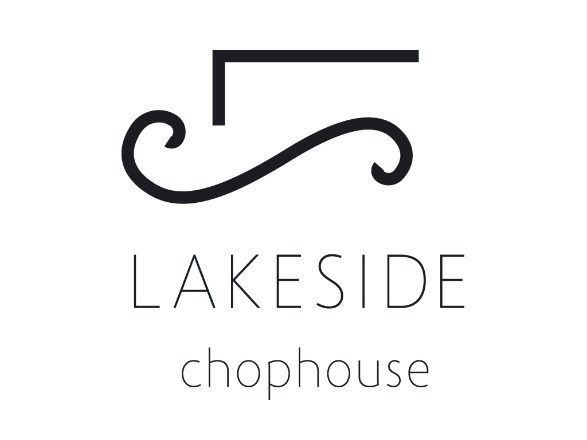 TASTE OF WATERTON Feature MenuLittle Qualicum Blue Cheese Croquette 16Pulled beef short rib, peppercorn demi Tandoori Chicken Flatbread 18  Tandoori curry chicken, roasted garlic, chickpea, bell pepper, scallion, cilantro yogurt on naan Wild Rose Farm (Fort Macleod) Alberta Premium Angus Beef Rib-eye 10oz 48  Antibiotic & hormone free beef, wild mushrooms herb gnocchi, seasonal vegetables, demi glace  Brome Lake Duck Breast 38 Brome Lake Duck Breast slow roasted in a thyme au jus. Served with fingerling potatoes, duck confit, green beans & pancettaDark Chocolate Marquise 14 Almond genoise cake, dark chocolate mousse, chantilly cream Menu created by Chef Brian Long